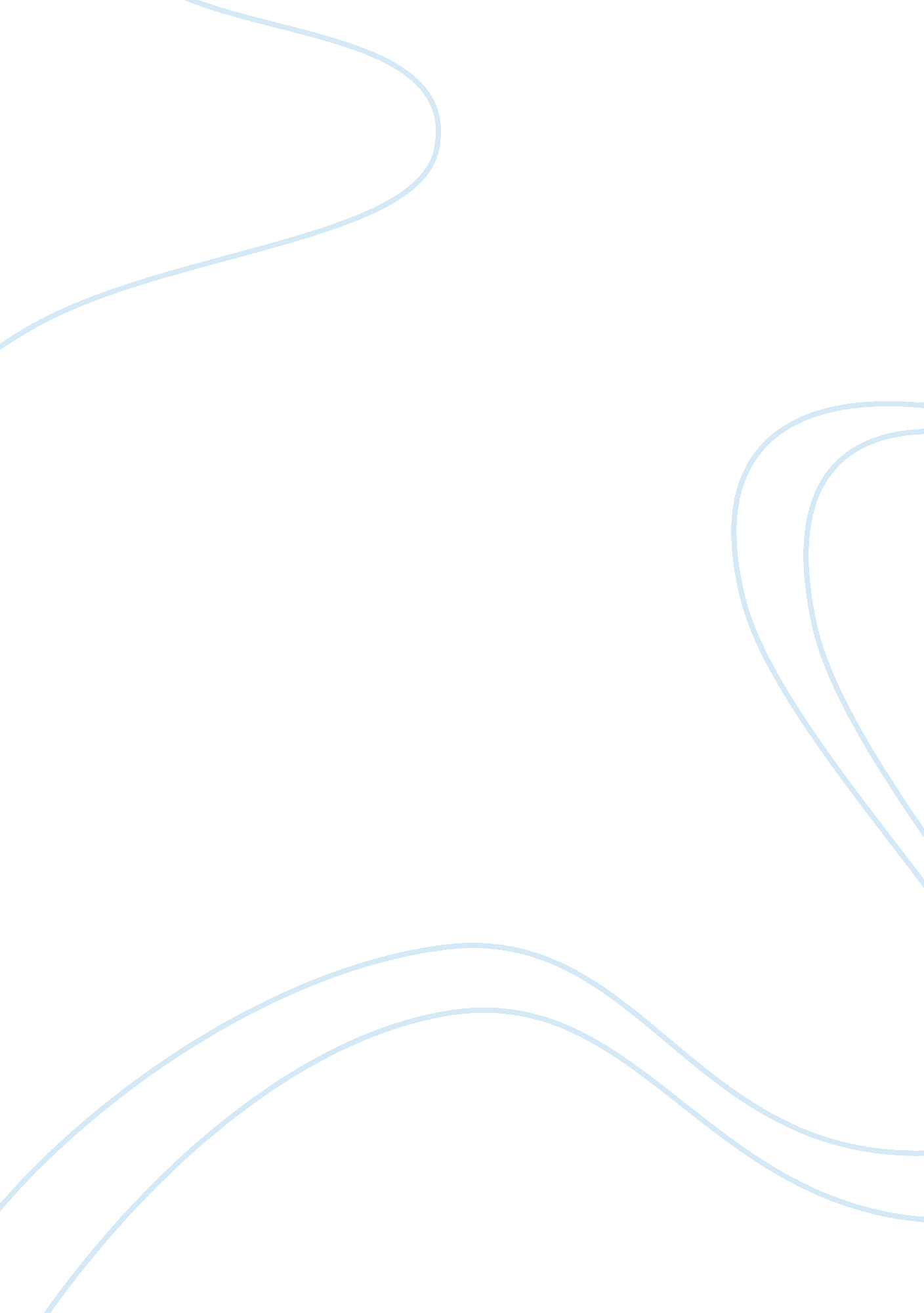 Since me bag 94% in mathematics in highBusiness, Industries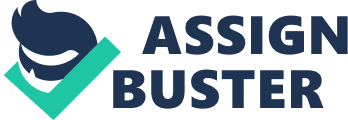 SinceI was a kid, I was always inquisitive in nature about my surrounding gadgetsranging from console video games, remote controlled car to a mobile phone. Ialso was very fond of numbers which helped me bag 94% in Mathematics in highschool. My zeal for mathematics andelectronics helped me opt Engineering with Electronics & Telecommunicationas my undergraduate majors. I chose to contribute towards Robotics workshopsorganized in the college and was later on made responsible to organize ‘ SOLDER-ON-WAR’– a key event in Robotics for inter-engineering studentsPost-graduation, I sought to gain practical experience of the latesttechnologies used worldwide hence I underwent Cisco Certified Network Associate(CCNA) training. Seeing my thrust towards electronics field, I was hired bySungard AvailabiltyServices as an Associate Engineer in Networking. In Sungard, I endured much trainingand was responsible for custom IT services across enterprise cloud, cloud recovery, disaster recovery, and application management. I was acquainted to risk management& gained expertise in operating different networking devices &technologies as required by the customers’ individual proclivities withsimultaneously developing communication skills. My hard work and consistencyled my promotion as an engineer.                My future career objective is tobecome a financial analyst who analyzes financial statements and develop a deepunderstanding of Finance. I chose Finance because this sector is everlastingand is ought to grow with the booming economies of the world. I wish to witnessthis growth by being a part of the system and grow with it. I hope to gainpractical experience in areas such as investment analysis, financial planning, strategic finance, international finance and global financial markets. I seemyself as a person who has both the theoretical and practical expertise inFinance industry post 3-5 years working in the industry. Iaspire to pursue MBA in Finance from Singapore as it is center for many leadingfinancial experts and institutes in the world. The knowledge and expertiseavailable in your university will provide me with a wide exposure and prove tobe learning curve in my career. Mylong-term goal is to acquire a position in investment banking or corporatefinance. I want to be Equipped with the technical expertise and professionalskills for which pursuing MBA will prepare me for the challenges. I amconfident that I am well-prepared to meet the demands of your program, and Igreatly appreciate your consideration. 